Vánoční provoz knihovny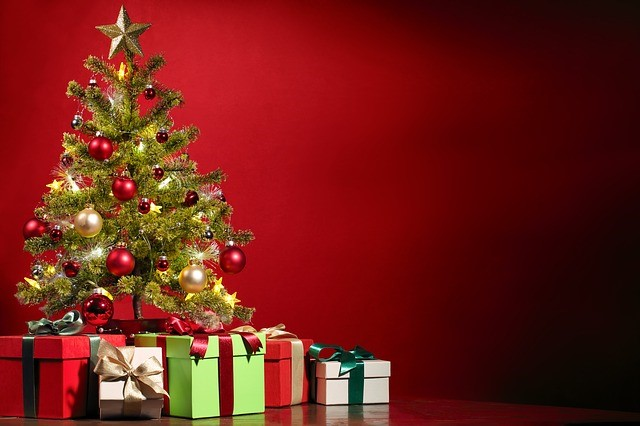 25.12.2019 ZAVŘENO30.12.2019 ZAVŘENO1.1.2020 ZAVŘENOOd 6.1.2020 se na Vás budeme těšit v běžnou otevírací dobu.Přejeme klidné a pohodové prožití   vánočních svátků a úspěšný rok 2021. 